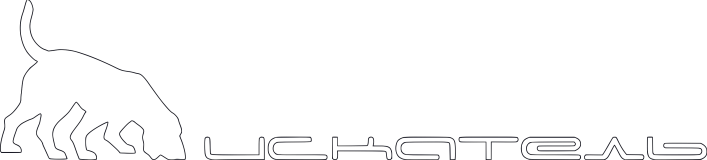 Заявкана техническое обследование трубопровода (поиск утечки)ОЧЕНЬ ЖЕЛАТЕЛЬНО ЗАПОЛНИТЬ ВСЕ ПУНКТЫ ЗАЯВКИ И СООБЩИТЬ ЛЮБУЮ ДОПОЛНИТЕЛЬНУЮ ИНФОРМАЦИЮ! В СЛУЧАЕ ОТСУТСТВИЯ СВЕДЕНИЙ ПО ОТДЕЛЬНЫМ ПУНКТАМ, УКАЗАТЬ «НЕТ ДАННЫХ».1. Адрес расположения коммуникаций: __________________________________          													____2. Особенности расположения коммуникаций: 						                                      (открытая местность, проезжая часть, жилой дом, промышленное производство и т.п.)3. Вид коммуникаций:                                                                                                                                                         (наружные или внутренние; водоснабжение, теплотрасса, канализация)Материал труб:                                                     Диаметр труб (мм):                                                                  (сталь, чугун, медь, пластик, асбестоцемент)Длина участка труб, подлежащего диагностике (м):                              ____________Глубина залегания (м): 		Наличие и тип изоляции:                                                                                                     Наличие и тип компенсаторов давления:                                                                                                                                                                                          (П-образные, сальниковые, сильфонные)Давление в системе (Атм/Бар/Мпа): 							                                                                   (какое давление возможно поддерживать на участке с учетом утечки) Количество точек доступа к трубе на участке:                                                                                  (колодцы, теплокамеры или иные места доступа к телу трубы или задвижкам, клапанам, пожарным гидрантам)4. Дополнительные сведения, имеющие значение:                                                                5. Заказчик (либо лицо, уполномоченное представлять интересы Заказчика при выполнении работ, в т.ч. подписывать Акты выполненных работ):                                                     (ФИО, должность, контактный телефон, email)Заполненную заявку отправить на info@leakfinder.ru